SBS FONDOS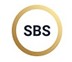 Av. E. Madero 900 Piso 19º. Torre Catalinas Plaza (1106ACV) Buenos Aires, Argentina.(+5411) 4894-1800.Ciudad Autónoma de Buenos Aires, 11 de marzo de 2020Sres.Comisión Nacional de Valores25 de Mayo 175Ciudad Autónoma de Buenos AiresPresenteREF: HECHO RELEVANTEAprobación de Adenda al Reglamento de Gestión de “SBS RENTA PESOS FCI”De mi mayor consideración:Tengo el agrado de dirigirme a Uds. en mi carácter de Apoderado de SBS ASSSET MANAGEMENT S.A. SOCIEDAD GERENTE DE FONDOS COMUNES DE INVERSIÓN (la “Sociedad”), a efectos de informar, con carácter de declaración jurada, que el texto de la Adenda al Reglamento de Gestión del Fondo Común de Inversión “SBS RENTA PESOS FCI” (aprobado mediante Disposición Número DI-2020-1-APN-GFCI#CNV de fecha 14 de enero de 2020), publicado en la Autopista de la Información Financiera a través del acceso “Reglamento de Gestión”, se corresponde en todos sus términos con el texto oportunamente aprobado por la Comisión Nacional de Valores.Asimismo, se hace saber que copia de la Adenda al Reglamento de Gestión del Fondo Común de Inversión “SBS RENTA PESOS FCI” se encuentra a disposición de los interesados en la sede de la Sociedad Gerente y/o la Sociedad Depositaria.Atentamente.__________________________Por: SBS ASSSET MANAGEMENT S.A. SOCIEDAD GERENTE DE FONDOS COMUNES DE INVERSIÓN Aclaración: Damián M. ZuzekCarácter: Apoderado